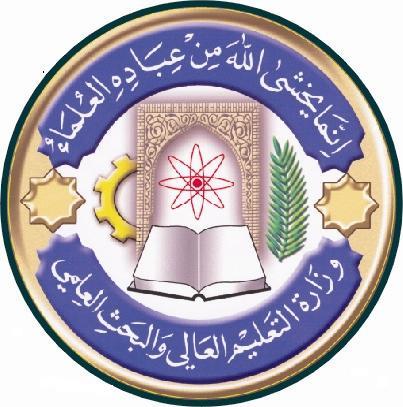 جدول الدروس الاسبوعيجدول الدروس الاسبوعيالاسمد. يوسف يعقوب شحاذةد. يوسف يعقوب شحاذةد. يوسف يعقوب شحاذةد. يوسف يعقوب شحاذةد. يوسف يعقوب شحاذةالبريد الالكترونيYousifjacob97@yahoo,comYousifjacob97@yahoo,comYousifjacob97@yahoo,comYousifjacob97@yahoo,comYousifjacob97@yahoo,comاسم المادةالتعليم الثانوي \ 216 ن تث التعليم الثانوي \ 216 ن تث التعليم الثانوي \ 216 ن تث التعليم الثانوي \ 216 ن تث التعليم الثانوي \ 216 ن تث مقرر الفصلالتعليم الثانوي- الإدارة- الإشراف التربوي- الجودة الشاملةالتعليم الثانوي- الإدارة- الإشراف التربوي- الجودة الشاملةالتعليم الثانوي- الإدارة- الإشراف التربوي- الجودة الشاملةالتعليم الثانوي- الإدارة- الإشراف التربوي- الجودة الشاملةالتعليم الثانوي- الإدارة- الإشراف التربوي- الجودة الشاملةاهداف المادةتحسين موقف التعليم لصالح الطالب مساعدة المعلمين على تحديد أهداف عملهم اكتشاف الميول والرغبات والاتجاهات لدى الطلبة  تعريف الطلبة بمفاهيم الإدارة والإشراف تنمية المعرفة والقدرات فيما يتعلق بالتعليم الثانويتحسين موقف التعليم لصالح الطالب مساعدة المعلمين على تحديد أهداف عملهم اكتشاف الميول والرغبات والاتجاهات لدى الطلبة  تعريف الطلبة بمفاهيم الإدارة والإشراف تنمية المعرفة والقدرات فيما يتعلق بالتعليم الثانويتحسين موقف التعليم لصالح الطالب مساعدة المعلمين على تحديد أهداف عملهم اكتشاف الميول والرغبات والاتجاهات لدى الطلبة  تعريف الطلبة بمفاهيم الإدارة والإشراف تنمية المعرفة والقدرات فيما يتعلق بالتعليم الثانويتحسين موقف التعليم لصالح الطالب مساعدة المعلمين على تحديد أهداف عملهم اكتشاف الميول والرغبات والاتجاهات لدى الطلبة  تعريف الطلبة بمفاهيم الإدارة والإشراف تنمية المعرفة والقدرات فيما يتعلق بالتعليم الثانويتحسين موقف التعليم لصالح الطالب مساعدة المعلمين على تحديد أهداف عملهم اكتشاف الميول والرغبات والاتجاهات لدى الطلبة  تعريف الطلبة بمفاهيم الإدارة والإشراف تنمية المعرفة والقدرات فيما يتعلق بالتعليم الثانويالتفاصيل الاساسية للمادةمفهوم التعليم الثانوي وأهدافه- مفهوم الإدارة (الإدارة التربوية- الإدارة التعليمية ميادينها- الإدارة المدرسية – أهدافها- خصائصها- مكوناتها-أنماطها- مهمات(واجبات) مدير المدرسة) القيادة الإدارية- مفهوم الإشراف التربوي(الأهمية_ الأهداف_ الأساليب_ الأنواع_الوظائف)مفهوم التعليم الثانوي وأهدافه- مفهوم الإدارة (الإدارة التربوية- الإدارة التعليمية ميادينها- الإدارة المدرسية – أهدافها- خصائصها- مكوناتها-أنماطها- مهمات(واجبات) مدير المدرسة) القيادة الإدارية- مفهوم الإشراف التربوي(الأهمية_ الأهداف_ الأساليب_ الأنواع_الوظائف)مفهوم التعليم الثانوي وأهدافه- مفهوم الإدارة (الإدارة التربوية- الإدارة التعليمية ميادينها- الإدارة المدرسية – أهدافها- خصائصها- مكوناتها-أنماطها- مهمات(واجبات) مدير المدرسة) القيادة الإدارية- مفهوم الإشراف التربوي(الأهمية_ الأهداف_ الأساليب_ الأنواع_الوظائف)مفهوم التعليم الثانوي وأهدافه- مفهوم الإدارة (الإدارة التربوية- الإدارة التعليمية ميادينها- الإدارة المدرسية – أهدافها- خصائصها- مكوناتها-أنماطها- مهمات(واجبات) مدير المدرسة) القيادة الإدارية- مفهوم الإشراف التربوي(الأهمية_ الأهداف_ الأساليب_ الأنواع_الوظائف)مفهوم التعليم الثانوي وأهدافه- مفهوم الإدارة (الإدارة التربوية- الإدارة التعليمية ميادينها- الإدارة المدرسية – أهدافها- خصائصها- مكوناتها-أنماطها- مهمات(واجبات) مدير المدرسة) القيادة الإدارية- مفهوم الإشراف التربوي(الأهمية_ الأهداف_ الأساليب_ الأنواع_الوظائف)الكتب المنهجيةالتعليم الثانوي الإدارة والإشرافالتعليم الثانوي الإدارة والإشرافالتعليم الثانوي الإدارة والإشرافالتعليم الثانوي الإدارة والإشرافالتعليم الثانوي الإدارة والإشرافالمصادر الخارجيةالدويك، تيسير، وآخرون، (د. ت)، أسس الإدارة التربوية والمدرسية والإشراف التربوية، دار الفكر للنشر والتوزيع، عمان.نشوان , يعقوب حسين (2004) " الإدارة والإشراف التربوي بين النظرية والتطبيق " دار الفرقان للنشر والتوزيع , عمان , الأردن .العمايرة، محمد حسن، 1999، مبادئ الإدارة المدرسية، دار المسيرة للنشر والتوزيع، عمان.كاظم، علي حطاب، وشحاذة، يوسف يعقوب، 2015، التعليم الثانوي الإدارة والإشراف، نور الحسن للطباعة والنشر، بغدادالدويك، تيسير، وآخرون، (د. ت)، أسس الإدارة التربوية والمدرسية والإشراف التربوية، دار الفكر للنشر والتوزيع، عمان.نشوان , يعقوب حسين (2004) " الإدارة والإشراف التربوي بين النظرية والتطبيق " دار الفرقان للنشر والتوزيع , عمان , الأردن .العمايرة، محمد حسن، 1999، مبادئ الإدارة المدرسية، دار المسيرة للنشر والتوزيع، عمان.كاظم، علي حطاب، وشحاذة، يوسف يعقوب، 2015، التعليم الثانوي الإدارة والإشراف، نور الحسن للطباعة والنشر، بغدادالدويك، تيسير، وآخرون، (د. ت)، أسس الإدارة التربوية والمدرسية والإشراف التربوية، دار الفكر للنشر والتوزيع، عمان.نشوان , يعقوب حسين (2004) " الإدارة والإشراف التربوي بين النظرية والتطبيق " دار الفرقان للنشر والتوزيع , عمان , الأردن .العمايرة، محمد حسن، 1999، مبادئ الإدارة المدرسية، دار المسيرة للنشر والتوزيع، عمان.كاظم، علي حطاب، وشحاذة، يوسف يعقوب، 2015، التعليم الثانوي الإدارة والإشراف، نور الحسن للطباعة والنشر، بغدادالدويك، تيسير، وآخرون، (د. ت)، أسس الإدارة التربوية والمدرسية والإشراف التربوية، دار الفكر للنشر والتوزيع، عمان.نشوان , يعقوب حسين (2004) " الإدارة والإشراف التربوي بين النظرية والتطبيق " دار الفرقان للنشر والتوزيع , عمان , الأردن .العمايرة، محمد حسن، 1999، مبادئ الإدارة المدرسية، دار المسيرة للنشر والتوزيع، عمان.كاظم، علي حطاب، وشحاذة، يوسف يعقوب، 2015، التعليم الثانوي الإدارة والإشراف، نور الحسن للطباعة والنشر، بغدادالدويك، تيسير، وآخرون، (د. ت)، أسس الإدارة التربوية والمدرسية والإشراف التربوية، دار الفكر للنشر والتوزيع، عمان.نشوان , يعقوب حسين (2004) " الإدارة والإشراف التربوي بين النظرية والتطبيق " دار الفرقان للنشر والتوزيع , عمان , الأردن .العمايرة، محمد حسن، 1999، مبادئ الإدارة المدرسية، دار المسيرة للنشر والتوزيع، عمان.كاظم، علي حطاب، وشحاذة، يوسف يعقوب، 2015، التعليم الثانوي الإدارة والإشراف، نور الحسن للطباعة والنشر، بغدادتقديرات الفصلالفصل الدراسيالمختبرالامتحانات اليوميةالمشروعالامتحان النهائيتقديرات الفصلمثلاً35%مثلا15%مثلاً10%-مثلاً40%معلومات اضافيةلا يوجدلا يوجدلا يوجدلا يوجدلا يوجدالاسبوعالتاريخالمادة النظريةالمادة العلميةالملاحظات1التعليم الثانوي 2أهداف التعليم الثانوي3أنواع مدارس التعليم الثانوي4تجارب بعض دول العالم في التعليم الثانوي (أمريكا, فرنسا، اليابان, السويد).5الإدارة (التربوية – التعليمية – المدرسية )6مدارس الإدارة7الإدارة التربوية8المركزية واللامركزية في الإدارة التربوية9العوامل المؤثرة في الإدارة التربوية من حيث المركزية واللامركزية10الإدارة التعليمية11ميادين الإدارة التعليمية12الإدارة المدرسيةأهداف الإدارة المدرسية13مكونات الإدارة المدرسية14عناصر الإدارة المدرسية15أنماط الإدارة المدرسية16خصائص الإدارة المدرسيةمهمات (واجبات) مدير المدرسةعطلة نصف السنةعطلة نصف السنةعطلة نصف السنةعطلة نصف السنةعطلة نصف السنة17القيادة الإداريةأهمية القيادة الإدارية18الفرق بين القائد والمدير 19العناصر الجوهرية اللازمة للقيادة الإدارية 20مصادر القوة في القيادة الإداريةالقيادة الإدارية وعمليات التغيير21الإشراف التربويأهمية الإشراف التربوي22أهداف الإشراف التربوي23أساليب الإشراف التربوي24أسس الإشراف التربوي25أنواع الإشراف التربوي26مميزات الإشراف التربوي27وظائف الإشراف التربوي28الجودة الشاملة في التربية و التعليم29أهداف الجودة الشاملة في المدرسة 30دور الإشراف التربوي في تحقيق الجودة الشاملة 31قيادة الجودة الشاملة في المدرسة 32معوقات تطبيق إدارة الجودة الشاملة